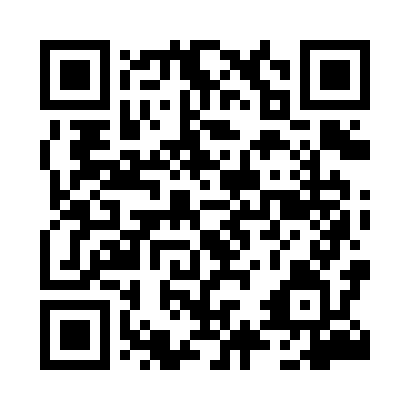 Prayer times for Krotoszow, PolandMon 1 Apr 2024 - Tue 30 Apr 2024High Latitude Method: Angle Based RulePrayer Calculation Method: Muslim World LeagueAsar Calculation Method: HanafiPrayer times provided by https://www.salahtimes.comDateDayFajrSunriseDhuhrAsrMaghribIsha1Mon4:366:341:025:307:329:232Tue4:336:311:025:317:349:253Wed4:316:291:025:327:369:274Thu4:286:271:025:337:379:295Fri4:256:251:015:347:399:316Sat4:226:231:015:367:419:337Sun4:196:201:015:377:429:368Mon4:166:181:005:387:449:389Tue4:136:161:005:397:459:4010Wed4:106:141:005:407:479:4311Thu4:086:121:005:417:499:4512Fri4:056:0912:595:437:509:4713Sat4:026:0712:595:447:529:5014Sun3:596:0512:595:457:549:5215Mon3:566:0312:595:467:559:5516Tue3:536:0112:585:477:579:5717Wed3:495:5912:585:487:599:5918Thu3:465:5712:585:498:0010:0219Fri3:435:5512:585:508:0210:0520Sat3:405:5312:585:518:0410:0721Sun3:375:5112:575:528:0510:1022Mon3:345:4812:575:538:0710:1223Tue3:315:4612:575:548:0810:1524Wed3:275:4412:575:558:1010:1825Thu3:245:4212:575:568:1210:2126Fri3:215:4112:565:588:1310:2327Sat3:185:3912:565:598:1510:2628Sun3:145:3712:566:008:1710:2929Mon3:115:3512:566:018:1810:3230Tue3:085:3312:566:028:2010:35